Título: Investigamos cómo están nuestras emociones (parte 2)PROPÓSITOS Y EVIDENCIAS DE APRENDIZAJEPREPARACIÓN DE LA SESIÓNMOMENTOS DE LA SESIÓNEn grupo claseSaluda a los(as) estudiantes e inicia un diálogo con respecto al problema planteado en la sesión anterior, en el que deseaban conocer las emociones de los(as) estudiantes para aprender a regularlas.  Recuérdales que solo lograron recoger la información y organizarla, pero que es necesario dialogar y analizar mejor la información recogida.Por ello plantea el siguiente problema: si queremos aprender a regular nuestras emociones, debemos decidir por cuál de ellas comenzaremos, ¿qué forma nos puede ayudar a representar mejor los resultados para decidir por cuál comenzar? Familiarización con el problemaLee el problema junto con tus estudiante y ayúdales a comprender de qué se trata, ¿para qué queremos representar los resultados?, ¿de qué resultados se trata?, ¿qué entienden por representación? Puedes mencionar gráficos, cuadros o dibujos que ayuden a expresar de otras maneras cualquier información. Motiva a que respondan con sus propias palabras y no repitiendo el texto del problema.Concluye con ellos(as) el propósito de la sesión: “Hoy aprenderán a representar con pictogramas la lista elaborada sobre las emociones y con esos resultados decidirán cuáles necesitan ser especialmente atendidas”.Comunica que durante la sesión de hoy estarás atenta a cómo elaboran sus pictogramas y a cómo explican las decisiones a tomar.Selecciona con tus estudiantes algunas normas de convivencia, las que tendrán que respetar tanto los hombres como las mujeres en los mismos términos y en igualdad de condiciones.En grupo de trabajoBúsqueda y ejecución de estrategiasPega con tus estudiantes los papelotes con los resultados de la sesión anterior e invítalos(as) a responder cómo lo han organizado, cuántos tipos de emoción han considerado, por qué le han puesto ese título, etc.  Orienta a los(as) estudiantes en la elaboración del pictograma, a través de algunas preguntas, por ejemplo: ¿conocen cómo es un pictograma?, ¿podemos representar con un dibujo cada grupo de respuestas de la lista?, ¿cómo sería?, ¿podemos representar con semillas cada una de las respuestas?Guíalos en la representación con material concreto a partir de la información de la lista de datos.  Para ello proporciónales semillas o unidades Base Diez.  Orienta la representación a través de algunas interrogantes: ¿cuántas semillas o unidades de material Base Diez le corresponde?; ¿qué cantidad de semillas tiene la emoción de alegres?,   ¿por qué?; ¿cuántas semillas se utilizarán para la agrupación triste?, ¿por qué?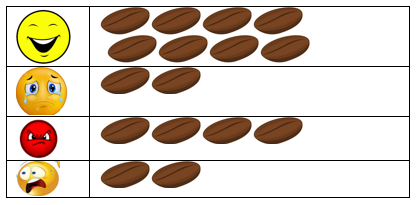 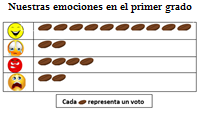 Entrega a cada grupo plumones y medio papelote cuadriculado con un cuadro vacío sobre el que elaborarán el pictograma. Indícales que dibujarán en sus papelotes la representación que hicieron con el material concreto.Monitorea las representaciones y brinda retroalimentación oportuna a cada grupo. Plantea que pongan un título al pictograma.  Por ejemplo: Nuestras emociones en el primer grado.Orienta a los grupos para que además de leer también interpreten la información de sus pictogramas: ¿cuál tiene más?, ¿cuál tiene menos?, ¿qué significará que en la agrupación triste hay dos semillas?, ¿qué podemos hacer con estos resultados?, ¿qué decisiones podemos tomar y por qué?Escribe las preguntas y sus respuestas en la pizarra, más adelante tomarán nota en sus cuadernos. Comenta a los(as) estudiantes que responder preguntas sobre el pictograma es leer e interpretar información que nos ayudará a tomar decisiones. Aprovecha este tiempo para registrar los aprendizajes, de acuerdo a los desempeños que trabajaste en esta sesión, con la rúbrica que tienes en el Anexo 1 de la sesión anterior.En grupo claseSocializan sus representaciones, colocándolas en un lugar visible del aula y pide que pasen dos representantes, distintos a los niños o niñas que socializaron las listas de datos en la sesión anterior.  Formula interrogantes respecto a la información del pictograma: ¿qué representa cada una de las barras?, ¿cuál es el sentimiento que refleja la mayoría en su grupo?, ¿cuál es más pequeño?, ¿cuántos niños(as) tienen sentimiento de cólera?, ¿cómo te diste cuenta? ¿cuántas semillas dibujaste para asustado?, ¿qué crees que está pasando?, ¿qué tendríamos que hacer para que en este pictograma la emoción de la alegría tenga la mayor cantidad? Anota las respuestas en la pizarra y consensuen en que es una decisión tomada.Reflexiona y formaliza los aprendizajes planteando: ¿qué material les ayudó a representar los datos?, ¿qué representaron en el papelote?, ¿qué son los pictogramas?, ¿para qué sirven?Entrega papel reciclado y pide que concluyan completando los espacios en blanco:Orienta a los(as) estudiantes para que anoten este organizador en sus cuadernos, así como las preguntas y respuestas realizadas a partir de la información escrita en la pizarra.IndividualmentePlantean otras situacionesSolicita que resuelvan la página 60 de su Cuaderno de trabajo de Matemática.Antes de pasar al cierre, los(as) estudiantes participan construyendo la cadena del amor; para lo cual al interior de cada grupo cada integrante del equipo dice una palabra de afecto al(a) compañero(a) que tiene a su costado, tanto a su derecha como a su izquierda. Luego, todos(as) se dan un abrazo de amistad,  en parejas y en grupo. Entona con ellos(as) una canción, puede ser palmeando o con movimientos. En seguida continúa con el cierre de la sesión.Haz un resumen de lo realizado en la presente sesión. Revisa con ellos(as) si cumplieron el propósito de la sesión y cómo llegaron a él, para lo cual puedes ayudarlos(as) con algunas preguntas: ¿para qué nos ha servido hacer un pictograma?; ¿podré utilizarlo en otras situaciones?, ¿cuáles?; ¿qué he aprendido hoy día?Reflexiona con ellos(as) si cumplieron las normas de convivencia con las que se comprometieron; asimismo, si respetaron las expresiones de emoción compartidas tanto de las niñas como de los niños.Establece con tus estudiantes la valoración de los aprendizajes, a partir de los criterios que mencionaste al inicio de la presente sesión.Felicítalos(as) por el esfuerzo realizado.REFLEXIONES SOBRE EL APRENDIZAJE¿Qué avances tuvieron mis estudiantes?¿Qué dificultades tuvieron mis estudiantes? ¿Qué aprendizajes debo reforzar en la siguiente sesión?¿Qué actividades, estrategias y materiales funcionaron y cuáles no?Anexo 1 Si me tranquilizoRespiro muy deprisa cuando me enfadosi me tranquilizo respiro más despacio.Hablo muy de prisa cuando me enfadosi me tranquilizo hablo más despacio.Y cuando me enfado 1, 2, 3, 4, 5, 6, 7, 8, 9, 10yo me tranquilizo,si vuelvo a enfadarme 1, 2, 3, 4, 5, 6, 7, 8, 9, 10sé tranquilizarme.Ando muy de prisa cuando me enfadosi me tranquilizo ando más despacio,me duele la cabeza cuando me enfadosi me tranquilizo se me va pasando.Y cuando me enfado 1, 2, 3, 4, 5, 6, 7, 8, 9, 10yo me tranquilizo,si vuelvo a enfadarme 1, 2, 3, 4, 5, 6, 7, 8, 9, 10sé tranquilizarme.Pierdo los papeles cuando me enfadosi me tranquilizo los voy encontrando,salen mal las cosas cuando me enfadosi me tranquilizo mejora el resultado.Y cuando me enfado 1, 2, 3, 4, 5, 6, 7, 8, 9, 10yo me tranquilizo,si vuelvo a enfadarme 1, 2, 3, 4, 5, 6, 7, 8, 9, 10sé tranquilizarme.Si me tranquilizo respiro más despacio.Si me tranquilizo hablo más despacio.Si me tranquilizo ando más despacio.Si me tranquilizo mejora el resultado.https://www.youtube.com/watch?v=aixHCo0HIP4ANEXO 1RÚBRICA DE EVALUACIÓNUnidad: compartimos y nos preparamos para el festival de talentos.Competencia: resuelve problemas de gestión de datos e incertidumbre.Competencias/capacidadesDesempeños¿Qué nos dará evidencias de aprendizaje?Resuelve problemas de gestión de datos e incertidumbre.Comunica su comprensión de los conceptos estadísticos y probabilísticos. Representa datos con gráficos y medidas estadísticas o probabilísticas. Sustenta conclusiones o decisiones en base a la información obtenida. Lee la información contenida en pictogramas horizontales, indica la mayor frecuencia y representa los datos con material concreto o gráfico.Representa las características y el comportamiento de datos cualitativos de una población, a través de pictogramas horizontales (el símbolo representa una unidad), en situaciones cotidianas de su interés personal.Toma decisiones sencillas y las explica a partir de la información obtenida.Explica la información que lee y representa en un pictograma, a partir de la información que recopiló y organizó en una lista de datos.Rúbrica.Rúbrica.Enfoques transversalesActitudes o acciones observablesEnfoque de Igualdad de género.Docentes y estudiantes reflexionan que tanto hombres como mujeres son iguales y tienen las mismas oportunidades para expresar sus sentimientos y emociones.¿Qué necesitamos hacer antes de la sesión?¿Qué recursos o materiales se utilizarán en esta sesión?Verifica que los(as) estudiantes hayan traído semillas o dispón de otro material para trabajar pictogramas.Rúbrica de la sesión anterior.Lista de datos de la sesión anterior.Limpiatipo o cinta adhesiva.Tiras de papel reusable.Papelotes cuadriculados y plumones.Cuaderno de trabajo.InicioTiempo aproximado: 20 minutosDesarrolloTiempo aproximado: 50 minutosCierreTiempo aproximado: 20 minutosCapacidadesEN INICIOEN PROCESOESPERADODESTACADORepresenta datos con gráficos y medidas estadísticas o probabilísticas. Representa las caracterísitcas y el comportamiento de los datos cualitativos de una población  en forma desproporcionada; evidencia dificultades para establecer relación entre las  coordenadas  de las variables para  presentar el gráfico de barras verticales. Representa con apoyo del grupo las características y el comportamiento de los  datos cualitativos de una población, a través de gráficos de barras verticales simples (sin escala), en situaciones cotidianas de su interés personal.Representa las características y el comportamiento de datos cualitativos de una población, a través de gráficos de barras verticales simples (sin escala), en situaciones cotidianas de su interés personal.Orienta, apoya a su equipo al representar las características y el comportamiento de datos cualitativos de una población, a través de gráficos de barras verticales simples (sin escala), en situaciones cotidianas de su interés personal.Usa estrategias y procedimientos para recopilar y procesar datosRecopila datos, con apoyo o copiando la estrategia de sus compañeros(as) en el planteamiento de la pregunta y el empleo de procedimientos y recursos (material concreto y otros); no puede procesar y organizar en tablas de frecuencia simple (conteo simple) para describirlos. Recopila datos, pero tiene dificultades en el planteamiento de la pregunta y el empleo de procedimientos y recursos (material concreto y otros); puede procesar y organizar en tablas de frecuencia simple (conteo simple) para describirlos. Recopila datos mediante preguntas y el empleo de procedimientos y recursos (material concreto y otros); los procesa y organiza en tablas de frecuencia simple (conteo simple) para describirlos. Recopila datos mediante encuestas sencillas o entrevistas cortas con preguntas adecuadas empleando procedimientos y recursos; los procesa y organiza en listas de datos o tablas de frecuencia simple, para describirlos y analizarlos Comunica su comprensión de los conceptos estadísticos y probabilísticos. No lee la información contenida en tablas de frecuencia simple (conteo simple), y gráficos de barras nverticales simples; expresa serias dificultades al comparar las frecuencias, las cuales representó con el material concreto. Lee información contenida en tablas de frecuencia simple (conteo simple), pero tiende a saltear algunos datos en su lectura, y gráficos de barras verticales simples; indica la mayor o menor frecuencia, expresa algunas limitaciones en la comparación de los datos, los cuales representa con material concreto y gráfico.Lee información contenida en tablas de frecuencia simple (conteo simple), y gráficos de barras verticales simples; indica la mayor o menor frecuencia y compara los datos, los cuales representa con material concreto y gráfico.Lee tablas de frecuencias simples (absolutas), gráficos de barras horizontales simples con y sin escala, para interpretar la información explícita de los datos contenidos en diferentes formas de representación. Sustenta conclusiones o decisiones en base a la información obtenida.  La toma de decisiones no se presenta en el(a) estudiante, tiende a repetir las explicaciones que los(as) demás presentan en relación a la información que han obtenido.Toma decisiones sencillas con dudas, pero sus explicaciones se plantean para asegurar sus respuestas frente al grupo más que en fundamentar sus afirmaciones. Toma decisiones sencillas y las explica a partir de la información obtenida.Sustenta sus decisiones a partir de la información obtenida en base al análisis de datos. 